Érdi Vörösmarty Mihály Gimnázium2030 Érd Széchenyi tér 1.Történelem feladatlap2022. november 11.Név: ……………………………………………………………………………………………Iskola: ……………………………………………………………………………………………Tollal dolgozz!A megoldásra 45 perc áll rendelkezésedre!Jó munkát kívánunk!1. Milyen stílusban épültek a következő templomok, épületek? Írd a megfelelő stílus nevét    a képek alá! (Egy stílust többször is felhasználhatsz, egy stílus kimarad.)(román, gótikus, reneszánsz, barokk, klasszicista)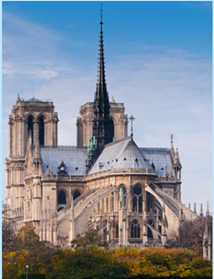 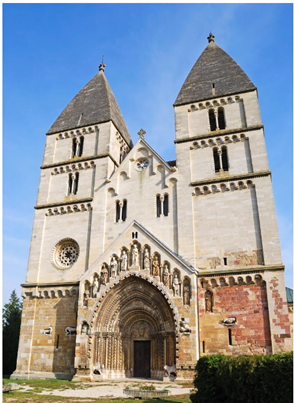 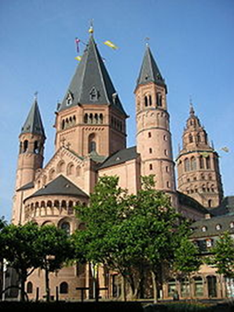             a) ……………………………………           b) ………………………………..           c) …………………………………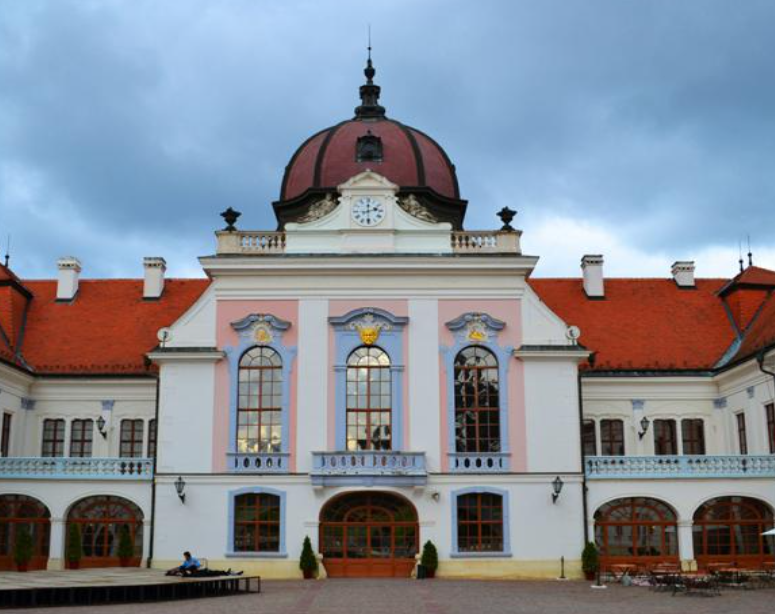 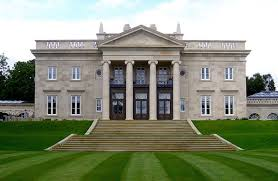 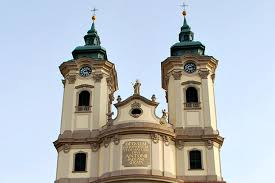 d) ……………………………………         e) ……………………………………….      f) …………………………………………6/2. Ki mondhatta az alább felsorolt mondatokat?Tegnap hajnalban kihajóztunk Spanyolországból és elindultunk az ismeretlen felé nyugatra.………………………………………………………………………………………………………………………………………………..A madarak röpte nem sok jót ígér, de holnap mégis megtartom a beszédemet a szenátusban.……………………………………………………………………………………………………………………………………………….Kutatócsoportunk együttműködésének köszönhetően annyira jól sikerült a villanymozdonyunk, hogy még amerikai megrendelésre is szállítunk belőle.………………………………………………………………………………………………………………………………………………Kecses bokáimmal ma is elbűvöltem az alattvalóimat a Versailles-i Kastélyban tartott színi előadáson.……………………………………………………………………………………………………………………………………………..Te jó ég! Moszkva ég! Az orosz tél mégis elviselhetetlenül hideg. Visszafordulok.……………………………………………………………………………………………………………………………………………… Lelkes csapat várt rám a lengyel-magyar határon, de nem tudom, hogyan fogom felvenni velük a harcot a Habsburgokkal.………………………………………………………………………………………………………………………………………………											6/3. Melyik uralkodóhoz tudod kapcsolni a következő törvényeket, rendeleteket?      úrbéri rendelet …………………………………             kiegyezési törvény ……………………………………….    Aranybulla ……………………………………….              füstpénz bevezetése ……………………………………    egyházmegyék kialakítása ……………....              türelmi rendelet ………………………………………….    áprilisi törvények …………………………….              Pragmatica Sanctio ………………………………………  8/4. A következő feladat az ipari forradalmakhoz kapcsolódik.     Írd a találmányok képe alá a feltalálók nevét!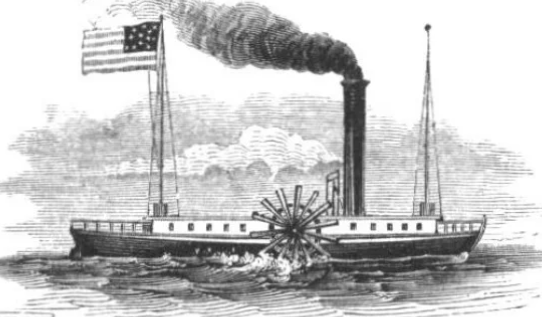 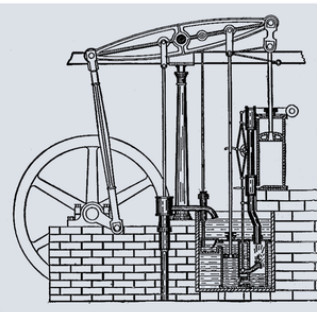 a) ……………………………………………………………                           b) …………………………………………………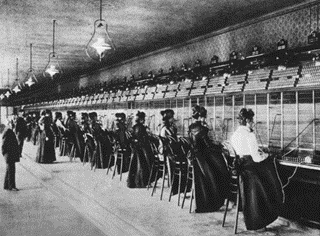 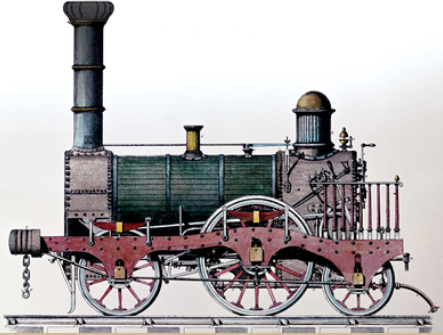 c) ……………………………………………………                                  d) ……………………………………………………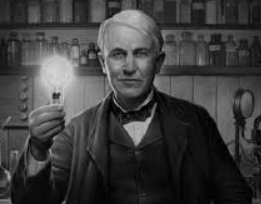 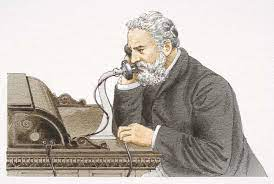 e) ………………………………………………….                                        f) …………………………………………………………												6/5. Állítsd időrendbe a következő, 1848-49-hez kapcsolódó eseményeket!     Kezd a legkorábbival!       a) A kápolnai csata     b) A tavaszi hadjárat megindítása    c) Az áprilisi törvények    d) A világosi fegyverletétel    e) A pákozdi csata    f) A márciusi forradalom    g) A Kossuth Lajos által előterjesztett honvédelmi törvényjavaslat    h) A komáromi erőd feladása    i) A Függetlenségi NyilatkozatAz események betűjelei időrendben:……;  ……;  ……;  ……;  ……;  ……;  ……;  ……;  ……;												9/6. A következő feladat az első világháborúval kapcsolatos.    Állapítsd meg, hogy melyik földrajzi helyre utalnak a leírások!Ez az ország cserben hagyta korábbi szövetségeseit és 1915-ben a másik szövetségi rendszer oldalán lépett be a háborúba, mert meg akarta szerezni a Monarchia tengeri kikötőit és Dél-Tirolt.………………………………………………………………………………………………………………………………………………Az Osztrák-Magyar Monarchia ezen megszállt tartományának fővárosában lőtte le Gavrilo Princip 1914. június 28-án Ferenc Ferdinánd trónörököst és feleségét.…………………………………………………………………………………………………………………………………………...A német hadvezetés az új fejlesztésű tengeralattjáróival korlátlan tengeralattjáró-háborút hirdetett, azaz felszólítás nélkül elsüllyesztettek minden kereskedelmi hajót, köztük a semleges országokét is.  Erre válaszul 1917 tavaszán lépett be a háborúba ez az ország. Belépése döntő fordulatot hozott a háború menetében.…………………………………………………………………………………………………………………………………………..Ez volt az olasz front leghíresebb csatatere, ahol néhány négyzetkilométernyi kopár területért élet-halál küzdelmet folytattak a főleg magyarokból álló csapattestek az előretörő olasz haderővel. ……………………………………………………………………………………………………………………………………………Itt zajlott a nyugati front egyik legvéresebb csatája egy francia erőd megszerzéséért, amely rengeteg halálos áldozatot követelt.……………………………………………………………………………………………………………………………………………											5/